LESSON  THIRTY-ONE:  Goldilocks and the three bears																								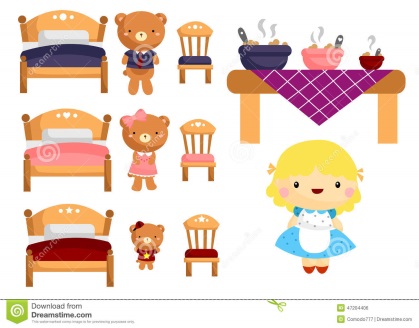 Hello songHello Colin routine: zdravíme se s Colinem. Colin’s favourite word I.Teddy bear rhyme:Teddy bear, teddy bear,Turn around Teddy bear, teddy bear,Touch the ground.Teddy bear, teddy bear,Touch your nose,Teddy bear, teddy bear,Point to your toes.Viz např. https://www.youtube.com/watch?v=7X0Q4F--g0sOpakování slovní zásoby: předvádíme:Daddy bearMummy bearBaby bearbowl = miskachair = židlebed = postelbig/small/tiny= maličký.Daddy bear chant: posoucháme a předvádíme.Table time, str. 77: děti stříhají kartičky.Card games:Učitel říká, děti ukazují správnou kartičku, např. Big chair!Děti ve dvojicích hrají karty. Říkají:Small bed.Small bed.Small chair …Storytime: Story 6:Are you ready, 1, 2, 3,Here’s a story, listen to me!Table time: str. 46.Colin’s favourite word II:  bowl!Goodbye song + treasure Doporučený domácí úkol: Poslech příběhu, viz příloha.https://www.youtube.com/watch?v=YZ4gg8GLwA4